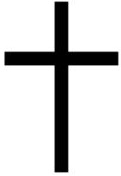 　主よあわれみたまえ　　　　キリストあわれみたまえ「わたしは復活であり、命である。わたしを信じる者は、死んでも生きる」ヨハネ11.25みなさん　ありがとう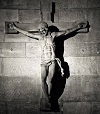 マリア　○○○枝　1929年 9月 6日○○に生まれる　1958年 3月25日 受洗  2021年 3月10日 帰天　2021年 3月12日 ○○カトリック教会にて葬儀ミサ